EXTRA ESCOLAR DE INGLÉS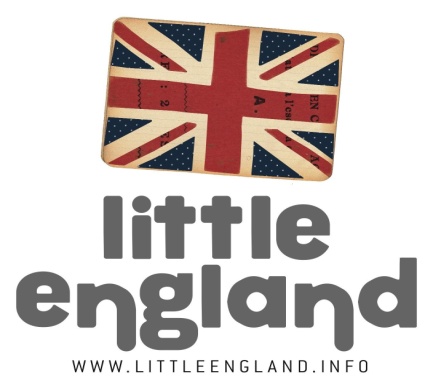 NIVEL:3r/4t/5e (nivel bajo) - BIGGERSTEMA: SPRINGVOCABULARIO:Leaf/leavesFlower/flowersStemSunGRAMÁTICA:Preposiciones: next to/ above/ belowRepaso de preposiciones in/on/underThis _____ is ______/ these _________s are ________RECURSOS:INTERNETIMPRIMIR UNA COPIA DE LAS FICHAS DE ACTIVIDADES.COLORES/LAPIZ/PAPELCOMIDA O FRUTAS PARA CORTAR Y USAR COMO ARTE.INSTRUCCIONES: Ver la siguiente página.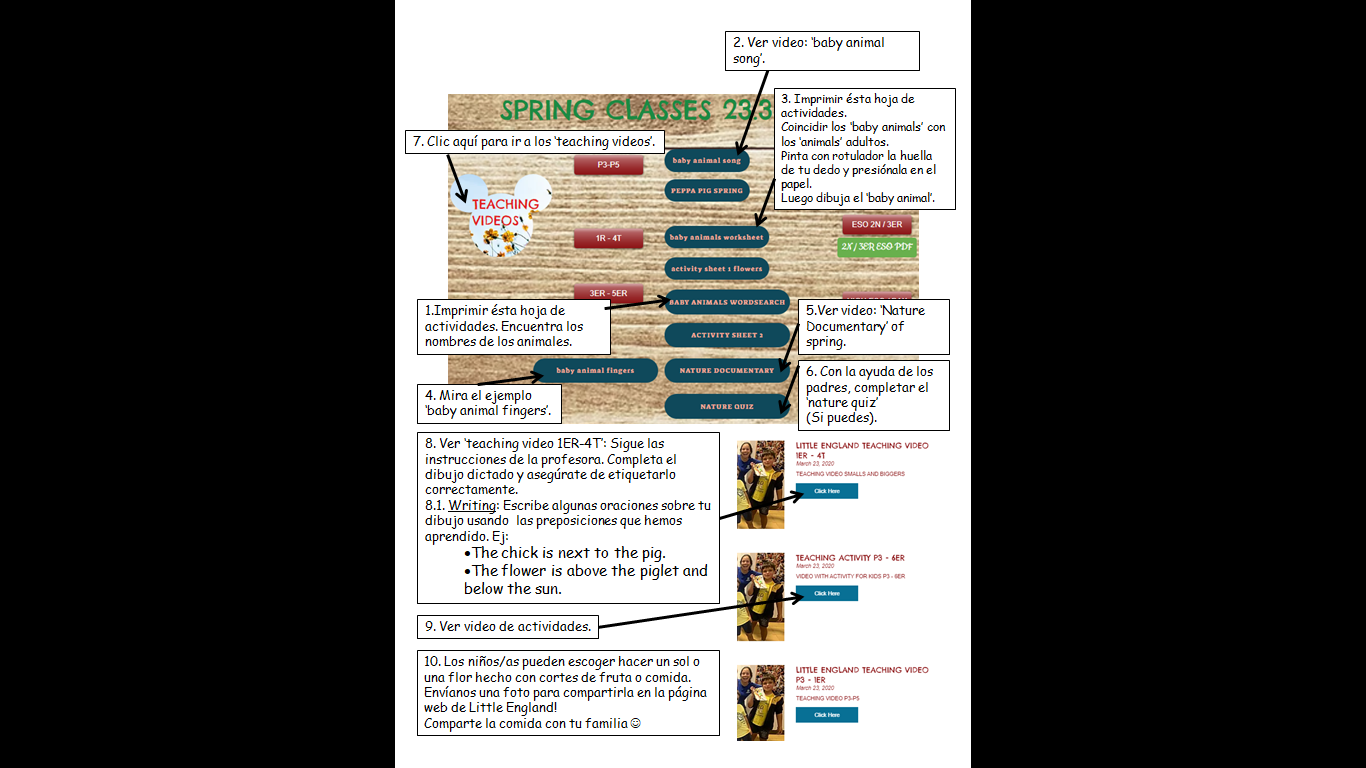 